Приложение 6к Положению об организации и проведении регионального конкурса «Методист года» в 2021 году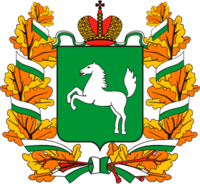 Населенный пункт2021 Правильность сведений, представленных в информационной карте-представлении, подтверждаю: __________________________  _____________________________                               (подпись)                         (фамилия, имя, отчество участника)Руководитель образовательной организации                                                   	Подпись  		(МП)(фотопортрет 46 см)Карта - представление
 участника регионального конкурса «Методист года»______________________________________________(фамилия)______________________________________________(имя, отчество)____________________________________________(субъект Томской области)1. Общие сведения1. Общие сведенияНаселенный пункт, районДата рождения (день, месяц, год), возрастКонтактный телефонАдрес персональной электронной почтыАдрес сайта, страницы сайта, блога в Интернете, где можно познакомиться с участником и его методическими материалами 2. Работа2. РаботаМесто работы (наименование организации в соответствии с Уставом)Занимаемая должностьОбщий трудовой и учебно-методический стаж (полных лет на момент заполнения)Квалификационная категория (при наличии)Почетные звания, награды, значимые почетные грамоты и благодарности (наименования и даты получения)3. Образование3. ОбразованиеНазвание и год окончания организации профессионального образованияСпециальность, квалификация по дипломуДополнительное профессиональное образование за последние три года (наименования образовательных программ, модулей, стажировок и т.п., места и сроки их получения)Методическая деятельность(общий объём раздела не более 10 страниц)Методическая деятельность(общий объём раздела не более 10 страниц)4.1. Описание текущей ситуации и актуальность представленной методической деятельности (может быть представлена система или отдельный элемент системы)4.1. Описание текущей ситуации и актуальность представленной методической деятельности (может быть представлена система или отдельный элемент системы)Описание основных направлений и целевой аудитории методической деятельности Аналитический аспект (деятельность по анализу и обобщению: что анализируется и обобщается, с какой целью, по каким параметрам, как часто, как и для чего используются полученные результаты и т.д.)  Информационный аспект (распространение информации о передовом опыте: цели, содержание и формы распространения, целевая аудитория, периодичность, как организована обратная связь, как отслеживается эффективность данного вида работы и пр. )Организационный аспект (описание организационных форм, схем методической работы, методического сопровождения педагогического коллектива или отдельных целевых групп и т.д.)Консультационный аспект (по каким направлениям проводятся консультации, с какой целью, для кого, с какой периодичностью, как отслеживается результативность данного вида работы и т.д.)Результативность (по каким критериям оценивается результативность собственной методической деятельности, с какой периодичностью, как используются полученные данные, каковы результаты деятельности за последние 3 года где был представлен данный опыт и т.д.)4.2.	Возможность масштабирования и тиражирования представленной методической деятельности на уровне организации, муниципалитета, региона4.2.	Возможность масштабирования и тиражирования представленной методической деятельности на уровне организации, муниципалитета, регионаВ чем ценность представленного опыта для других образовательных организаций?Как и при каких условиях данный опыт может быть применен в других образовательных организациях, на уровне муниципалитета или региона в целом? 